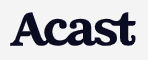 FORM FOR NOTIFICATION OF PARTICIPATION AND POSTAL VOTING FOR EXTRAORDINARY GENERAL MEETING IN ACAST AB (PUBL) ON 1 APRIL 2021This form must be received by Acast AB (publ) no later than Wednesday 31 March 2021.Note that shareholders whose shares are nominee-registered must register the shares in their own name in order to vote. Shareholders should inform their nominees well in advance before Wednesday 24 March 2021. Instructions for this can be found in the notice of the Extraordinary General Meeting.The shareholder set out below hereby notifies the company of its participation and exercises its voting right for all of the shareholder's shares in Acast AB (publ), reg.no. 556946-8498, at the Extraordinary General Meeting on Thursday 1 April 2021. The voting right is exercised in accordance with the voting options marked below.Assurance (if the undersigned is a legal representative of a shareholder who is a legal entity): I, the undersigned, am a board director, the CEO or a signatory of the shareholder and solemnly declare that I am authorized to submit this postal vote on behalf of the shareholder and that the contents of the postal vote correspond to the shareholder’s decisionsAssurance (if the undersigned represents the shareholder by proxy): I, the undersigned, solemnly declare that the enclosed power of attorney corresponds to the original and that it has not been revokedInstructions:Complete all the requested information aboveSelect the preferred voting options below regarding how the shareholder wishes to votePrint, fill in, sign and send the form in original to Acast AB (publ), Att: Daniel Adrian, Kungsgatan 28, SE-111 35 Stockholm, Sweden. The completed and signed form may also be submitted electronically by e-mail to daniel.adrian@acast.com. If the shareholder is a natural person who is personally voting in advance, it is the shareholder who should sign under Signature above. If the advance vote is submitted by a proxy of the shareholder, it is the proxy who should sign. If the advance vote is submitted by a legal representative of a legal entity, it is the representative who should sign.A power of attorney shall be enclosed if the shareholder votes in advance by proxy. Power of attorney forms are available at the company's website, www.acast.com. If the shareholder is a legal entity, a registration certificate or a corresponding document for the legal entity shall be enclosed with the form.Further information regarding postal votingThe Board of Directors in Acast AB (publ) has resolved that the shareholders in Acast, at the Extraordinary General Meeting on Thursday 1 April 2021 shall only be able to exercise their voting rights by postal voting and voting by e-mail in accordance with Section 22 of the Act (2020:198) on temporary exceptions to facilitate the execution of general meetings in companies and other associations.Shareholders cannot give any other instructions than selecting one of the options specified at each item in the form. If a shareholder wishes to abstain from voting in relation to a matter, kindly refrain from selecting an option. A vote (i.e. the postal vote in its entirety) is invalid if the shareholder has provided the form with specific instructions or conditions or if pre-printed text is amended or supplemented.Only one form per shareholder will be considered. If more than one form is submitted, only the form with the latest date will be considered. The form latest received by the company will be considered if two forms are dated at the same date. An incomplete or wrongfully completed form, or a form without valid authorisation documentation, may be discarded without being considered.The postal voting form, together with any enclosed authorisation documentation, must be received by Acast no later than Wednesday 31 March 2021. A postal vote can be withdrawn up to and including Wednesday 31 March 2021 by sending an e-mail to daniel.adrian@acast.com.For complete proposals for the items on the agenda, kindly refer to the notice convening the meeting on Acast's website. The proposed resolutions set out in the notice may be changed or withdrawn. Acast will disclose such adjustments, whereafter the shareholders have the right to submit a new form.For information on how your personal data is processed, see https://www.euroclear.com/dam/ESw/Legal/Privacy-notice-bolagsstammor-engelska.pdf.Extraordinary General Meeting in Acast AB (publ) on 1 April 2021The options below comprise the proposals submitted by the Board of Directors which are included in the notice convening the Extraordinary General Meeting.Name of the shareholderPersonal identity number/reg numberTelephone numberE-mailPlace and datePlace and dateSignatureSignatureClarification of signatureClarification of signature